Муниципальное бюджетное образовательное учреждение «Кириковская средняя школа»РАБОЧАЯ ПРОГРАММАэлективного курса «Подготовка к ОГЭ по русскому языку»для учащихся 9  класса муниципального  бюджетного общеобразовательного учреждения «Кириковская средняя  школа»
Составила : учитель первой  квалификационной категории Петрова Е.В.2019-2020 учебный годПояснительная записка.       Настоящая рабочая программа  по предмету «Литература» предназначена для учащихся 9 класса муниципального бюджетного общеобразовательного учреждения «Кириковская средняя школа»  и разработана на основании основной образовательной программы основного общего образования муниципального бюджетного общеобразовательного учреждения «Кириковская средняя школа» от 07.03.2019, учебного плана  для 5-9 классов муниципального бюджетного общеобразовательного учреждения «Кириковская средняя школа» на 2019-2020 учебный год,    положения о рабочей программе педагога  муниципального бюджетного общеобразовательного учреждения «Кириковская средняя  школа» реализующего предметы, курсы и дисциплины общего образования от 30 мая 2019 года.Программа подготовки к  государственной итоговой аттестации по русскому языку  рассчитана на обучающихся девятых классов, получивших базовые умения владения орфографией и пунктуацией в пределах программы.Основными целями курса является совершенствование приобретенных учащимися знаний, формирование языковой, коммуникативной, лингвистической компетенции, развитие навыков логического мышления, расширение кругозора школьников, воспитание самостоятельности в работе.Задачи курса: -познакомить учащихся с новой для них формой сдачи экзамена по русскому языку. -помочь девятиклассникам преодолеть психологические трудности, связанные с экзаменом. -познакомить ребят с процедурой проведения ОГЭ по русскому языку.-научить выпускников правильному оформлению бланков. -помочь девятиклассникам подготовиться к ОГЭ, повторив и систематизировав полученные ими сведения о русском языке.-дать учащимся возможность объективно оценить свои знания по предмету.-опробовать разработанные КИМы для сдачи ОГЭ.Данный элективный курс призван помочь обучающимся успешно подготовиться к ОГЭ по русскому языку: повторить материал, изученный ранее, углубить имеющиеся знания, отработать навыки построения связной речи.Планируемые результаты изучения элективного курса.Структура и содержание курса предполагают, что учащиеся должны овладеть практическими навыками выполнения экзаменационной работы. В результате изучения курса девятиклассники будут психологически подготовлены к ОГЭ, то есть будут знать все о предстоящем экзамене, уверенно ориентироваться в оформлении бланков, знать свои права и систему оценивания работ. А кроме этого ребята повторят знания о русском языке как о системе, повысят уровень качества знаний по русскому языку, что будет способствовать успешной сдаче экзаменов.       Таким образом, в результате прохождения программного материала будет реализовано:-подготовка учащихся 9-го класса к прохождению государственной итоговой аттестации.-формирование навыков, обеспечивающих успешное прохождение итоговой аттестации.        В ходе занятий учащиеся научатся:- работать с заданиями (внимательно читать формулировку задания  и понимать её смысл (без возможности обратиться за консультацией к учителю);- четко следовать инструкциям, сопровождающим задание;- выполнять различные  типы заданий;- самостоятельно распределять время на выполнение заданий;- правильно отмечать в бланке вариант ответа;- вносить исправления в бланк экзаменационной работы;- сосредоточенно работать в течение временного интервала, превышающего 45 минут.           Содержание учебного курса.Учебно-тематическое планирование состоит из трех частей: работа над сжатым изложением, выполнение заданий на основе прочитанного текста, написание сочинения-рассуждения на лингвистическую тему или по содержанию прочитанного текста.Сжатое изложение считается наиболее трудным видом работы. В планировании при обучении сжатому изложению  особое внимание уделяется формированию  следующих коммуникативно-речевых умений: вычленять главное в информации, сокращать текст разными способами, правильно, логично и кратко излагать свои мысли, умение находить и уместно, точно использовать языковые средства обобщенной передачи содержания.  Работа над сжатым изложением должна проводиться на каждом занятии и усложняться по мере овладения данным умением.                                 Другая важная составляющая программы – подготовка к выполнению заданий с кратким ответом. При подготовке к выполнению заданий формируются практические умения извлекать информацию из прочитанного текста, направлены на формирование  орфографического навыка написания морфем. Программа содержит практикум по анализу некоторых языковых явлений, опознаванию определенных синтаксических конструкций (однородных членов предложения, обособленных определений и обстоятельств, других осложняющих элементов), структуры сложных предложений, без чего невозможно восприятие текста.      Написание сочинения-рассуждения на лингвистическую тему (15.1.) и тему, связанную с анализом текста(15.2 и 15.3.) выполняется на основе печатного текста.       Подготовка к написанию изложения. 1.Текст как единица языка. Тема, идея, проблема текста и способы их установления,          формулирования.2. Композиция, логическая, грамматическая структура текста.3.Микротема.  Соотношение микротемы и абзацного строения текста. Абзац Синтаксическое богатство русского языка.4.Главная и второстепенная информация в тексте. Способы сокращения текста: грамматические, логические, синтаксические.5. Написание изложения.              Подготовка к выполнению  заданий с кратким ответом .   1.  Анализ напечатанного текста, отработка умения находить предложение, в котором содержится информация, необходимая для обоснования ответа на поставленный вопрос.2. Средства речевой выразительности. Отработка умения квалифицировать средства речевой выразительности. 3.Правописание приставок. Приставки, оканчивающиеся на З - С, иноязычные приставки. Приставки ПРЕ-  и ПРИ- ;  Ы, И после приставок. 4. Правописание суффиксов. Суффиксы причастий, отыменных и отглагольных прилагательных, наречий. 5. Синонимы. Контекстуальные синонимы. Стилистически нейтральные слова. Антонимы. Омонимы. Стилистически и эмоционально окрашенные слова. 6. Словосочетание. Виды связи слов в словосочетании. 7. Предложение. Грамматическая основа предложения. Виды сказуемых. Односоставные предложения. 8.Простое осложненное предложение. Обособленные члены предложения. Пунктуация при обособленных членах предложениях.9. Вводные слова и предложения.  Вставные конструкции.  Обращения. 10. Предложение. Односоставные и двусоставные предложения. Сложное предложение. Грамматическая основа предложения.  Количество грамматических основ в предложении.11. Сложносочиненные и сложноподчиненные предложения. Бессоюзные предложения. Пунктуация в сложном предложении.12.Сложноподчиненное предложение. Виды придаточных предложений. Сложноподчиненные предложения с несколькими придаточными. Однородное, неоднородное и последовательное подчинение. 13.Сложные предложения с разными видами связи.        Подготовка к написанию сочинения-рассуждения.1.Понятие о сочинении-рассуждении. Критерии оценки сочинения. Тема, идея, проблема текста. 2.Позиция автора. Собственная позиция. Подбор аргументов.3.Композиция сочинения (тезис, аргументы, вывод). Оформление вступления и концовки сочинения.4.Анализ написанного сочинения. Классификация речевых и грамматических ошибок.5. Корректировка текста.Контроль знанийРепетиционный экзамен в формате ОГЭ.4. Тематическое планирование с указанием часов на освоение каждой темы.Список литературы, используемый для оформления рабочей программы.1. Государственная итоговая аттестация: Экзамен в новой форме: Русский язык: 9 класс: Тренировочные варианты экзаменационных работ для проведения государственной итоговой аттестации в новой форме / ФИПИ, авт.сост.: И.П. Цыбулько, Л.С. Степанова. М.: "Астрель".2. Сычева В.П. Русский язык: 9 класс: Государственная итоговая аттестация: Типовые тестовые задания: 10 вариантов заданий; Ответы; Критерии оценок ЕГЭ 9 класс. М.: "Экзамен".3. Иванова С.Ю. ЕГЭ: Русский язык: 9 класс: Государственная итоговая аттестация (по новой форме): Практикум по выполнению типовых тестовых заданий. 9 класс. М.: "Экзамен".4. Львова С.И., Замураева Т.И. ГИА 2009: Русский язык: Тренировочные задания: 9 класс (по новой форме). Государственная итоговая аттестация. М.: "Эксмо".5. Егораева Г.Т. Русский язык. 9 класс. Типовые тестовые задания: Государственная итоговая аттестация (в новой форме). М.: "Экзамен".6. Антонова Е.С. Методика преподавания русского языка: коммуникативно деятельностный подход. М.: КНОРУС, 2010.7. Нарушевич А.Г. Сочинение на ЕГЭ. Формулировки, аргументы, комментарии. М.: Просвещение, 2011.9. Опыты анализа художественного текста / Сост. Н.А. Шапиро. М.: МЦНМО, 2010.10. Материалы сайта ФИПИ www.fipi.ru.Согласовано:Зам. директора по УВР         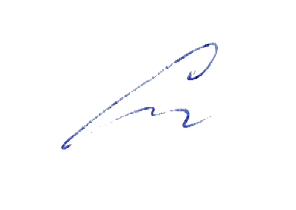 Сластихина Н.П.«30» августа 2019 г.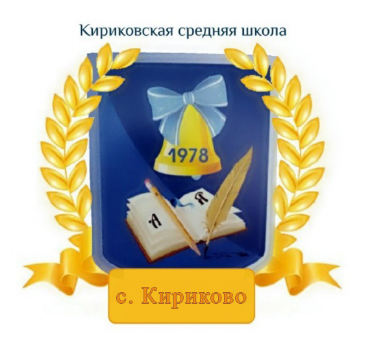 Утверждаю:Директор 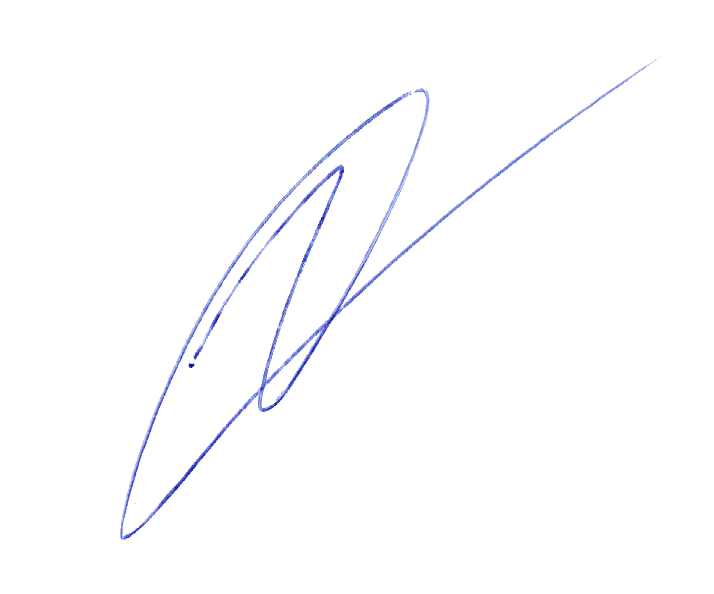 муниципального бюджетного общеобразовательного учреждения «Кириковская средняя  школа» 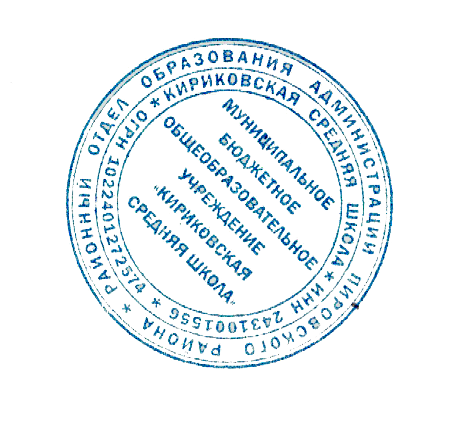  Ивченко О.В.«30» августа 2019 г.№п\пНаименование тем, разделовКоличество часов№п\пНаименование тем, разделов1Подготовка к написанию изложения7 ч2Подготовка к выполнению  заданий с кратким ответом    13 ч3Подготовка к написанию сочинения-рассуждения  104Контроль знаний4Всего34№ ппТема занятияКоличество часовДата1Структура экзаменационной работы в формате ОГЭ (демоверсия 2018 г)106.092Знакомство с критериями выполнения заданий113.093Задание С1. Сжатое изложение. Что такое микротема? Абзацное членение текста.120.09.4Задание С1. Сжатие  текста (компрессия). Исключение.127.09.5Сжатие текста. Обобщение. Отработка приёма.104.10.6Приёмы сжатия текста. Упрощение. Отработка приёма.111.10.7Выбор приёмов сжатия118.10.8Задание СК1. Сочинение на лингвистическую тему. Критерии оценки. Структура сочинения.125.10.9Задание С2 1. Учимся формулировать тему108.11.10Учимся писать сочинение на лингвистическую тему115.11.11Сочинение-рассуждение по тексту. Критерии оценки. 122.11.12Учимся формулировать тему. Сочинение-рассуждение129.11.13С 15. 3.  Учимся аргументировать106.12.14Учимся писать вывод сочинения-рассуждения113.12.15Понимание текста120.12.16Цельность текста. Задание С 3127.1217Извлечение информации С 3117.0118Синонимы. Антонимы. Омонимы.124.01.19Лексическое значение слова131.01.20Повторение по теме «Морфология». Лексический анализ слова. 107.02.21Выразительные средства114.02.22Стили речи121.02.23Правописание корней128.02.24Правописание суффиксов106.03.25Правописание суффиксов113.03.26Знаки препинания в простом осложнённом предложении.120.03.27Знаки препинания в ССП и СПП103.04.28Словосочетание110.04.29Грамматическая основа предложения117.04.30Грамматическая основа предложения124.04.31Промежуточная аттестация. Тестирование.115.05.32Итоговая работа в формате ОГЭ. Изложение. Сочинение.108.05.33Итоговая работа в формате ОГЭ. Изложение. Сочинение.122.05.34Итоговое повторение122.05.